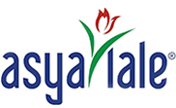 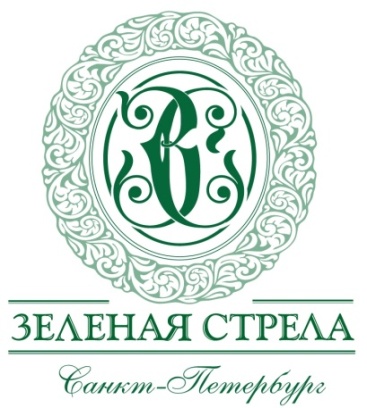 МЕЖДУНАРОДНЫЙ ЦЕНТР ЛАНДШАФТНОГО ИСКУССТВАпри поддержке компании Asyalaleприглашает ВЕЛИКОЛЕПНЫЙ ВЕК ТЮЛЬПАНОВ  В СТАМБУЛЕ И ПИТОМНИКИ РАСТЕНИЙ ТУРЦИИ12 – 18 АПРЕЛЯ 2019Когда говорят о тюльпанах обычно впоминают Голландию. Однако родиной тюльпанов является Средняя Азия. Они впервые появились в Османской империи. Период наивысшего расцвета страны даже называли «эпохой тюльпанов» – настолько популярны были эти цветы.Орнаменты с изображением тюльпанов всё еще украшают одежду, стены мечетей, ковры, традиционный турецкий фарфор.Турецкие султаны восхищались простотой и изяществом цветка и ставили его выше других. В эпоху османского возрождения, которую традиционно связывают с эпохой правления султана Сулеймана, было выведено 300 видов тюльпанов. По этой причине Сулеймана часто изображают с цветком в руках. Султан был истинным знатоком и ценителем прекрасного. На территории Топ-Капы был расположен в то время известный во всем мире «Сад тюльпанов».Имено из-за этого в . администрация Стамбула с лозунгом: «Лучшие тюльпаны растут в  Стамбуле», бросила вызов Голландии, возобновив традицию проведения Фестиваля тюльпанов. Миллионы тюльпанов высаживают по всему городу.  Их  можно увидеть везде: от парков и аллей до городских автомагистралей и обычных дворов. Помимо администрации посадкой цветов занимаются и местные жители. Ведь в преддверии фестиваля всем желающим раздают луковицы бесплатно.Istanbul Lale Festivali стал бесподобным зрелищем, которое привлекает в парки города тысячи туристов со всего света.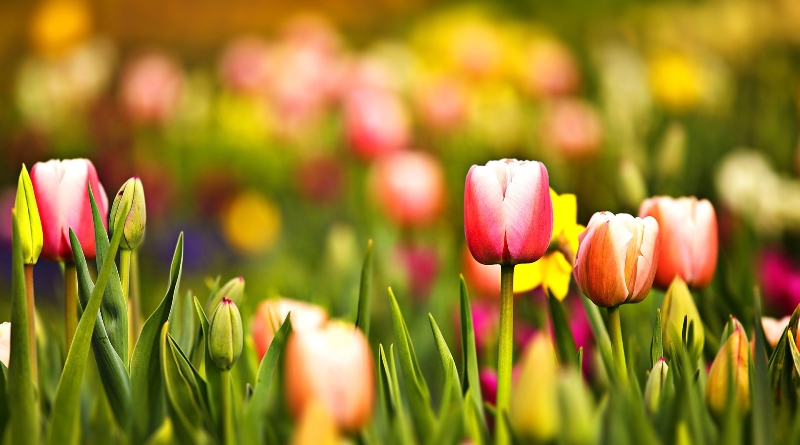 12 апреля (пятница)Из Кайсери:09.00. Вылет из Кайсери10.35. Прибытие в СтамбулРазмещение в отеле Deluxe Golden Horn Hotel 4*Из Москвы:14.50. Вылет из Москвы18.00. Прибытие в СтамбулИз Санкт-Петербурга:15.15. Вылет из Санкт-Петербурга18.45. Прибытие в СтамбулПрохождение паспортного контроля, получение багажа.Трансфер в отель.Вечерняя обзорная экскурсия по Стамбулу.Площадь ИпподромСтроительство ипподрома, начавшееся сразу же после римского нашествия было завершено 11 мая 330 года в годы византийского императора Константина Великого к церемонии празднования 2 столицы римского императорства. В общей сложности, 40 рядов вокруг беговой дорожки, вмещают более 30000 зрительских мест. Этот Ипподром считается вторым по величине после Римского. Собор Св. Софии Айя София, построенная на холме в центре старого Византия, поражает своим видом с моря. После разрушения старой церкви, стоявшей в 532 году, император Юстиниан приказал построить на этом месте новую церковь в короткие сроки. После проведения планировочных работ император Юстиниан назначил математика Аментия из Трал и знаменитого архитектора и статистика Исидора из Милета.Голубая мечетьОфициально Голубая мечеть называется мечетью Султана Ахмеда. А своим общеизвестным названием она обязана плиткам, по преимуществу голубым, которые в количестве более 200 000 украшают ее внутри. Архитектором мечети был Мехметага. Он завершил этот шедевр зодчества за семь лет. Здание обладает всеми характерными для архитектуры мечетей признаками. Наблюдение за установкой тюльпанового ковра фирмой Asyalale - необыкновенное зрелище! Но мы не только будем наблюдать , но и примем участие в создании, нам даже дадут униформу компании Asyalale).После мы все вместе идем пить кофе и кальянную в настоящий османский особняк.Ужин самостоятельно.Ночь в отеле Deluxe Golden Horn Hotel 4* в Стамбуле.Этот роскошный отель с номерами в османском стиле расположен в центре района Султанахмет, в 10 минутах ходьбы от Гранд-базара, в двух шагах от трамвайной остановки Sultanahmet и в нескольких минутах ходьбы от таких исторических достопримечательностей, как собор Святой Софии и Голубая мечеть. Из зала для завтраков и ресторана с террасой открывается прекрасный вид на Мраморное море и городской пейзаж Стамбула.Просторные номера отеля Deluxe Golden Horn Sultanahmet элегантно оформлены и обставлены роскошной мебелью. В распоряжении гостей бесплатный Wi-Fi, кондиционер, спутниковое телевидение и окна с двойным остеклением. Окна номеров выходят на сад или парк. Из некоторых номеров открывается вид на море, дворец Топкапы, Голубую мечеть или собор Святой Софии.13 апреля ( суббота)07.00 - 07.50. Завтрак в отеле.08.00. Сбор в холле отеля.
08.00 - 17.00. Фестиваль тюльпанов.В старинном дворцовом парке Эмирган (Park Emirgan), который расположен на большом холме над Босфором,  проходят главные торжества Фестиваля тюльпанов. Посетители парка каждый апрель могут насладиться красочным зрелищем цветочных ковров и объемных композиций из 120 разновидностей тюльпанов раннего и позднего сроков цветения. Истоки этой большой селекционной работы уходят корнями в 80-е годы XX века.Многое  в этом парке подчинено теме тюльпанов – скульптура на входе, великолепный фонтан «Золотой тюльпан» в центральном пруду. Здесь даже есть Музей тюльпанов.На самом деле, Эмирган – это еще и современный лесопарк на 47 гектарах с развитой инфраструктурой для отдыха взрослых и детей. В парке вы найдете пространство для пикников и прогулок,  уютные беседки, специальные столы для шахматистов, тренажерные комплексы и игровые площадки, кафе и рестораны.13.00 - 14.00. Обед в ресторане (входит в стоимость)Посещение площади Таксим и улицы ИстикляльМежду историческим кварталом Галат и площадью Таксим находится улица Истикляль, которая служит своеобразным пешеходным мостом между ними длинной около полутора километров. Из транспорта здесь имеется только исторический трамвай, работа которого было восстановлена в 1990 году. Его медленно движущиеся старые вагончики позволяют почувствовать атмосферу старого города в полной мере.Истикляль в какой-то мере соединяет эпохи. Она застраивалась на протяжении многих веков, ее дома выполнены в различных архитектурных стилях. Здания византийской эпохи соседствуют с османскими дворцами и современными постройками. Это дает возможность проследить все этапы развития города.В самом ее начале находится величественный монумент, установленный в честь провозглашения республики. Отсюда походит и название улицы - "İstiklâl" переводится как "Независимость".Так же, вдоль улицы расположены многочисленные исторические памятники. Такие как Галатская башня – символ города, греческий храм Святой Троицы, базилика Святого Антония Падуанского, римско-католическая церковь Святой Марии Драперис, мечеть Хусейна Аги, синагога Неве Шалом, музеи Пера и Мевлехане. Именно тут находится Цветочный пассаж, возведенный в 1876 году на месте старинных генуэзских построек, и выдержанный в изысканном французском стиле.17.00. Возвращение в отель.Ужин самостоятельно.Ночь в отеле Deluxe Golden Horn Hotel 4* в Стамбуле.14 апреля ( воскресенье)07.00 - 09.00. Завтрак в отеле.08.50. Сбор в холле отеля.09.00. Выезд из отеля.Посещение дворца Топкапы.Этот дворец в течение почти трех столетий служил резиденцией султанов. Более 50 тысяч человек жили и работали в дворцовых помещениях. Это был настоящий город в городе с собственными мечетями, банями и даже зоопарком. Войти в Топкапы можно через Высочайшие ворота, или Ворота Приветствий, рядом с которыми расположен фонтан, название которого леденит кровь: фонтан Палача - в нем ополаскивали орудие казни. Иногда провинившимися были и жительницы гарема. Из 300 комнат гарема только 30 открыты для экскурсионных посещений, но и они дают возможность оценить нравы и атмосферы того времени.Парк Гюльхане Окружающий дворец Топкапы парк Гюльхане — одно из любимейших мест отдыха жителей Стамбула, которое должно приглянуться и гостям города. Удобное расположение в самом центре города и фактически в том месте, где бухта Золотого Рога сливается с Босфором и Мраморным морем, а также прекрасная обстановка делают парк еще более привлекательным для приятного времяпрепровождения.Парк Гюльхане был отреставрирован и вновь открыт для посещений в 2003 году. Под сенью бережно сохраняемых вековых платанов  здесь высаживают более двадцати тысяч луковиц тюльпанов. А в летний период, оправдывая название Гюльхане (дословно с турецкого - дом роз), воздух в парке наполняют ароматы сотен тысяч роз самых различных сортов.Обед (входит в стоимость)Вечерняя обзорная экскурсия по Стамбулу по местам сериала «Великолепный век».Самое лучшее время для неспешной прогулки по Стамбулу - это вечер. Именно вечером город сияет тысячами огней, а шумный гул дневной суеты исчезает. Эта экскурсия - прекрасная возможность полюбоваться вечернем Стамбулом, а так же сравнить дневные и вечерние панорамы города.В процессе экскурсии по вечернему Стамбулу мы полюбуемся на Босфорское метро, прогуляемся по району Ускюдар, который даже называют «Азиатский Стамбул», полюбуемся романтичной Девичьей башней. Продолжая экскурсию, увидим Мечеть Шемси Пашы, Мечеть Джахангира и Мечеть имени легендарной Михримах Султан. Помимо этого вы увидите дворцы Чараган и Долмабахче.Ужин самостоятельно.Ночь в отеле Deluxe Golden Horn Hotel 4* в Стамбуле.15 апреля (понедельник)07.00 - 09.00. Завтрак в отеле.Свободное время в Стамбуле.Посещение Гранд-базара самостоятельно.Гранд Базар Чтобы насладиться шопингом в Стамбуле, необходимо посетить один из старейших базаров мира – Гранд Базар. Это один из крупнейших в мире базаров, состоящих их 4000 различных магазинов и лавочек.Обед (входит в стоимость)Вечерняя прогулка  «Турецкая ночь на Босфоре»Прекрасная возможность приятно провести время на борту прогулочного судна, наблюдая завораживающее сияние огней набережной и восхитительными шедеврами турецкой архитектуры. Прогулка будет замечательным воспоминанием о городе!С борта корабля вы сможете увидеть самые яркие достопримечательности Стамбула: величественные дворцы, старинные крепости, роскошные особняки, мост Султана Фатиха и множество другого. Прогулка будет наполнена праздничным настроением и весельем!Во время экскурсии вы поужинаете восхитительными турецкими блюдами, а также сможете угоститься чаем, кофе и алкогольными напитками (по желанию). А кроме этого – посмотреть на настоящий танец живота – это завораживающее зрелище!Магическая, потрясающая ночь на Босфоре ждет Вас!Ночь в отеле Deluxe Golden Horn Hotel 4* в Стамбуле.16 апреля (вторник)Окончание первой части программы.07.00 - 09.00. Завтрак в отеле.Трансфер в аэропорт.В Москву:11.05. Вылет из Стамбула13.55. Прибытие в МосквуВ Санкт-Петербург:10.55. Вылет из Стамбула14.15. Прибытие в Санкт-ПетербургИли продолжение программы по питомникам07.00 - 09.00. Завтрак в отеле.08.50. Сбор в холле отеля.09.00. Выезд из отеля.Посещение питомника Arifiye Fidancılık http://arifiyefidancilik.com/tr/index.phpВ 1989 году компания была основана в провинции Сакария на площади всего 300 кв.м с сезонным цветочным производством. На сегодняшний день общая площадь, занимаемая компанией, составляет 2 500 000 кв.м. Передовая производственная зона и широкий ассортимент из тысяч видов растений позволил достичь лидерства в отрасли. Производственные площади питомника расположены в одном из самых благоприятных регионов мира, что касается климатических условий, плодородия почв и водоснабжения. Они располагаются в провинции Сакария, район Памукова (450 000 кв.м) в Арифийе (75 000 кв.м и в Язлике (150 000 кв.м). Обед (входит в стоимость)Посещение Karaca ArboretumУжин самостоятельно.Ночь в отеле Deluxe Golden Horn Hotel 4* в Стамбуле.17 апреля (среда)07.00 - 09.00. Завтрак в отеле.8.50. Сбор в холле отеля.09.00. Выезд из отеля.Посещение  Alibeyköy FidanlığıОбед (входит в стоимость)Возвращение в Стамбул.Ужин самостоятельно.Ночь в отеле Deluxe Golden Horn Hotel 4* в Стамбуле.18 апреля ( четверг)07.00 - 09.00. Завтрак в отеле.Трансфер в аэропорт.В Москву:11.05. Вылет из Стамбула13.55. Прибытие в МосквуВ Санкт-Петербург:10.55. Вылет из Стамбула14.15. Прибытие в Санкт-ПетербургСтоимость программы : Каппадокия 09 - 12 апреля - 555 у.е. (1 у.е. = 1 евро)Стамбул 12 - 16 апреля - 820 у.е. (1 у.е. = 1 евро)или Стамбул с посещением питомников 12 - 18 апреля - 1120 у.е. (1 у.е. = 1 евро)В стоимость входит:Двухместное размещение в отеле в Каппадокии	Двухместное размещение в отеле в Стамбуле в номерах стандарт	Экскурсионное обслуживание	Входные билеты	Транспортное обслуживание	Питание, указанное в программе	В стоимость не входит:Авиабилеты Москва - Стамбул - Кайсери – Стамбул – Москва - от 30 000 рубАвиабилеты Санкт-Петербург - Стамбул - Кайсери – Стамбул – Санкт-Петербург - от 30 000 рубАвиабилеты Москва - Стамбул – Москва ( программа без Каппадокии) - от 14 000 рубАвиабилеты Санкт-Петербург - Стамбул – Санкт-Петербург ( программа без Каппадокии) - от 22 000 рубСтраховкаДвухместное размещение в отеле в Стамбуле в номерах Делюкс 10 евро за номер в суткиЗапись в поездку предварительная по телефонам 8-812-612-86-82, 8-921-302-27-63,по e-mail: green-arrow@list.ru. www.zstrela.ru 